BIBLIOGRAPHIET. Ostermeier et Gerhard Jörder, Backstage, 2015, L'Arche éditeurtrès accessible pour les élèves car livre d’entretien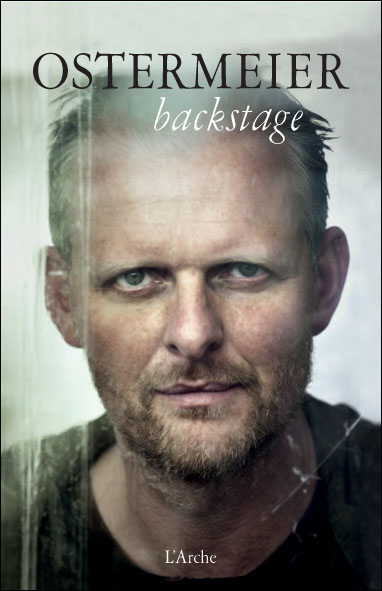 Thomas Ostermeier, Le théâtre et la peur, Le temps du théâtre/Actes Sud, 2016Ressources pour enseignants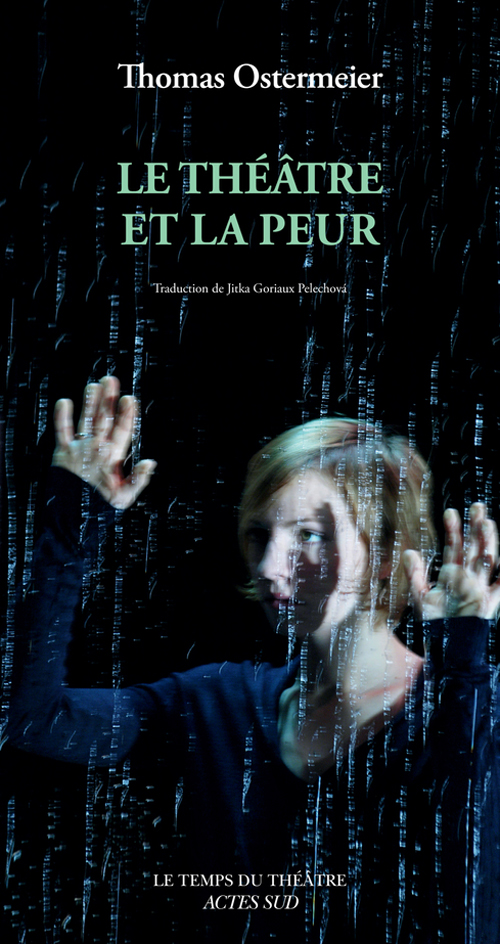  Sylvie Chalaye, Thomas Ostermeier, Actes sud - papiers, collection Mettre en scène, 2016Très accessible, livre d’entretiens, court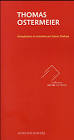  Delphine Edy, T. Ostermeier, explorer l'autre face du réel pour recréer l'oeuvre en scène, Les Presses du réel, 2022Ressource enseignant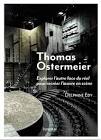 Théâtre / Public, oct.-déc. 2018, n°230 : un très long entretien avec T. Ostermeier , en ouverture du dossier "enseigner la mise en scène". Sorte de somme (en accéléré) de son travail et de l'histoire de la Schaubühne par exemple.Ressource enseignant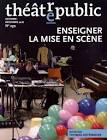 